Membership Application Form – PeriodEquality Network East AfricaIrise Institute East Africa (IIEA) is a registered non-government organization established in 2016 then operating under the names (Irise Uganda). It is a membership organization, building and creating a wealth of experience and networks of several individualsto end period poverty and empower women and girls to pursue their goals, attain their full potential unlimited by periods in East Africa. IIEA is running the Period Equality Network (TPEN) in East Africa whose membership is open to non-government organizations, institutions, and individuals (young women, human rights activists, feminists, youth, academia, women’s rights activists, and gender advocates) that share IIEA’s vision – ‘A world in which women and girls achieve their potential unlimited by periods” - particularly those dealing with women's rights issues at national, sub-regional and regional levels. Membership is renewable annually by registering with IIEA.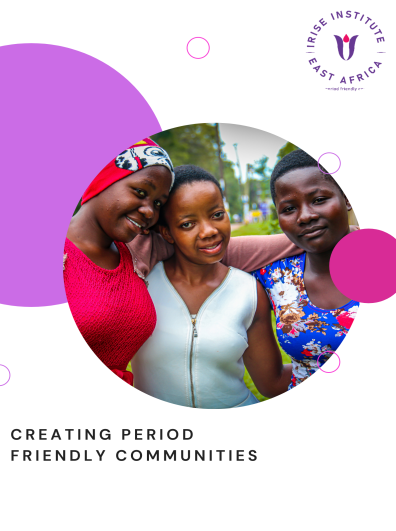 Why Join the PeriodEquality Network East Africa membership? Organization Member Benefitsinclude: -Members will on a quarterly basis receive copies of various publications by IIEA, which include the Reflection Stalk or Newsletter, research/report findings. Active and fully registered members will be profiled in IIEA’s publications and other information tools. Information on MenstrualHealth (Hygiene) Management, Leadership Development, Economic Empowerment, Gender Equality,and opportunities are shared quarterly.IIEA will work closely with member organizations in the advocacy and lobbying of national, regional, sub- regional campaigns that seek to promote period equality, women’s rights,leadership, and gender equality issues.IIEA will continuously share information on training, capacity building and resource mobilization opportunities. In supporting members in their fundraising efforts, IIEA will provide (on request) a recommendation for fully paid-up member organizations to potential donors/ partners.Member organizations will have the opportunity to host and co-ordinate IIEA events in their respective countries or districts.Fully registered and active members will participate and receive sub grants from IIEA when available.Fully registered and active members will participate in events and activities on critical issues around women and girls. Fully registeredorganizations will be included in the Membership database, useful for networking and staying connected to other like-minded organizations/ individuals.Individual Member Benefits include: -Individualsreceive free copies of IIEA’s Publications, which include the Annual Report, and Quarterly Reflection stalks/Newsletters, Research findings - most of which have motivating and inspiring news from other Network members on best practices and break-through initiatives that are transforming the lives of girls and women in ending period poverty in Africa.Updates on period poverty, women, gender, and development issues in East Africa Contribute articles to IIEA’s publications and for the Website. Be included in the IIEA Experts database by IIEA and could be contracted to undertake research and consultancy assignment for IIEA or recommended to other organizations.Participate and represent IIEA in conferences, activities,and meetings to debate critical issues around women’s rights and development and set priorities for the Network.Sponsorship to national, regional, and international meetings when funds are available. To register, fill in the Form Below.INDIVIDUAL MEMBERSMEMBER ORGANIZATIONS3. OTHER INFORMATIONSignature:             	                                                  Date: 9th March 2022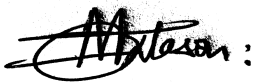 Direct any questions, comments, or concerns to the Partnerships, Communications and Policy Advocacy Officer on:patricia@irise.org.ukConnect with us on our online Platforms.Twitter:	@IriseEastAfricaFacebook	Irise Institute East Africa Instagram:	@iriseinstitute_eastafrica LinkedIn:	Irise Institute East Africa Website:	http://www.irise.org.uk/east-africa-workSURNAMEN/AOTHER NAMESN/APROFESSIONN/ANATIONALITYN/ATELEPHONEN/AEMAILN/ATWITTER HANDLE (if applicable)N/AFACEBOOK USERNAME(if applicable)N/ALINKEDIN(If applicable)N/AINSTAGRAM(if applicable) N/APHYSICAL & POSTAL ADDRESSN/ANAME OF ORGANISATIONKasese Platform Advocacy  Network (KAPLANET)HEAD OF ORGANISATIONMuthundi NasonCONTACT PERSON Muthundi NasonPOSTAL & PHYSICAL ADDRESS  P.O BOX 54, KaseseKisanga cell, Kisanga ward, Nyamwamba division, Kasese districtTELEPHONE0772882722FAX0394811103EMAILinfo.kaplanet@gmail.com WEBSITEN/ASKYPE (optional)N/ATWITTER (if applicable)N/AFACEBOOK ACCOUNT(if applicable)https://www.facebook.com/Kasese-platform-advocacy-network-112728570167534YEAR OF ESTABLISHMENT(Add history of how the organization begun) 2019VISION OF ORGANISATIONA well governed society free from injustices, conflicts, and poverty for sustainable socio-economic development.MISSION OF ORGANISATIONTo strengthen women and youth participation in sustainable socio-econonic developement, promote good health, human rights and gender equality.OBJECTIVES OF ORGANISATIONTo promote human rights among women and young people in Kasese district.To advocate for sexual Reproductive Health and Rights among adolescents, youth and women.To build a strong network that will advocate for SRHRs, GBV, peace building and conflict resolution, skilling and emancipation of women, youth, adolescents and PWDs in Kasese district.To promote Village Savings and Loans Associations among women and youth in Kasese district.To promote and strengthen participation of widows in social-economic ventures for sustainable independence and empowerment in Kasese district.To empower women and youth in acquiring vocational skills.To provide platforms to women, girls and youths to share information and knowledge for a genuine healthy future generationGEOGRAPHICAL AREA OF INTERVENTION◻ NationalRegion (Tick appropriate and Indicate District after region) ◻Eastern◻Northern◻Western, Kasese district◻Central ◻ Regional (tick appropriate)◻ North Africa    ◻ West Africa◻ Central Africa◻ East Africa◻ South Africa◻ International (specify) ______________________________FOCUS AREAS OF INTERVENTIONTick appropriate themes:◻Menstrual Health Education and Management and Product Distribution/production◻ Economic Empowerment for women, girls, and Gender Equality◻ Policy and Advocacy for Women’s Rights ◻ Institutional Strengthening of women organizations and networks in Africa ◻Leadership Development for youth, women, and girls◻ Other (Please Specify)MAJOR PROGRAMMES/ACTIVITIESHuman rights promotion and programmingPromoting women’s gender equality.Advocating against violation of SRHRs among women and girls.Conducting widows registry in Kasese districtTraining adolescents and young women on how to make reusable sanitary padsCommunity awareness sessions on menstrual hygiene health and management.Women and youth economic empowerment.Advocating for women’s rights as human rights.Capacity building of women in leadership development and management.Popularization of the formulated by laws.Peace building and inclusion programsEmpower women and youth in leadership through training mentoring and study tours to other likeminded CBOS and NGO’s.Advocating for violence against women and girls (VAW/G) through sports, drama performances for edutainment and community meetings.Empowering women and youth in vocational skills training.Building capacity of member organizations to deliver quality services to the local people and Localization of SDGs in Kasese district.COLLABORATORS/PARTNERSWomen and Children Foundation (WACF)Women Leadership Development (WLEDE)Vision International Actors (VIA)Africa Disability Youth Network (ADYONET)MEMBERSHIP IN OTHER NETWORKS (PLEASE SPECIFY)KAPLANET is a registered member of Share Net International (SNI), the Knowledge Platform for Sexual and Reproductive Health and Rights (SRHR) that aims to “strengthen linkages between research, policy and practice through sharing, generating, translating and promoting the use of knowledge for the development of better policies and practices in SRHR”.HOW WOULD YOU LIKE TO CONTRIBUTE TO IIEA? (PLEASE TICK AS APPROPRIATE)◻ Sharing information with other members.◻ Providing content for newsletters, website, and other publications to enhance networking.◻ Participating in and hosting meetings.◻ Being involved in joint programmes.◻ Other (Please specify) _______________________________________________________________________________